Choir Practice:  Sunday’s at 9am in the Choir Room			International Outreach Community Church:  Sunday’s from 1-5pm in the Lands ClassSteward:  Gene Hartsell	Greeters/Ushers: Pia Roe and Trena Williams	Bell Ringer:  Hannah/Grace Beaver		Acolyte:  Grace BeaverCommonwealth United Methodist ChurchAugust 2019Commonwealth United Methodist ChurchAugust 2019Commonwealth United Methodist ChurchAugust 2019Commonwealth United Methodist ChurchAugust 2019Commonwealth United Methodist ChurchAugust 2019Commonwealth United Methodist ChurchAugust 2019Commonwealth United Methodist ChurchAugust 2019SundayMondayTuesdayWednesdayThursdayFridaySaturday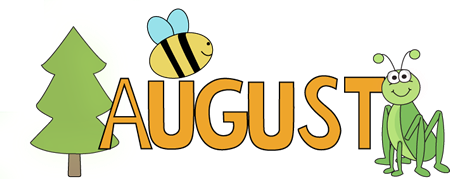 1Ana Pearre (BD)2Church Office ClosedAlice Shepherd (BD)3Shirley Laye (BD)Jackie Samuels (BD)410am Sunday School11am Worship1-5pm IOCC (Lands Class)Counters - Leigh Beaver 56Sandra Pearre (BD)76pm Prayer Group (Mary Pearre’s home)8pm  AA Meeting (FH)84-6pm Clothing Closet Open9Church Office Closed101110am Sunday School11am Worship12pm Administrative Council Meeting (FH)1-5pm IOCC (Lands Class)Counters - Perry Beaver and Jackie Samuels1213146pm Prayer Group (Mary Pearre’s home)8pm  AA Meeting (FH)15Fellowship Hall Reserved  (Jim/Steve)16Church Office Closed171810am Sunday School11am Worship1-5pm IOCC (Lands Class)Counters – John Beaver and Kay Little 19Amber Gulledge (BD)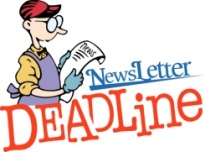 20Newsletter Day216pm Prayer Group (Mary Pearre’s home)8pm  AA Meeting (FH)2223Church Office ClosedJimmy Bivins (BD)Sonya & Glen Garlick (ANV)24Alan Lee (BD)2510am Sunday School11am Worship1-5pm IOCC (Lands Class)Counters –  Phyllis Batts and Leigh Beaver2627286pm Prayer Group (Mary Pearre’s home)8pm  AA Meeting (FH)2930Church Office ClosedJames Woods (BD)Anne Lever (BD)31Ron Medure (BD)